AFP - SOUTHEASTERN WISCONSIN CHAPTER 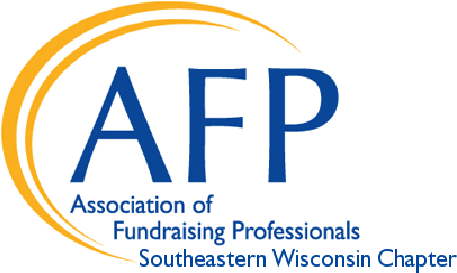 MENTORING PROGRAM APPLICATION Partner Application (please mark one)
 Mentor 	 Mentee
Thank you for your interest in the 2021-2022 mentorship program. AFP Southeastern Wisconsin Chapter will determine your best placement for the Mentoring Program based on the information you provide below.  Please include a copy of your current resume with your application. Personal Information Name:        Title: ____________________________________Organization:_______________________________________________________________________________Address: ___________________________________________________________________________________Work Telephone: _________________________________    Mobile Telephone: __________________________Work E-mail: ____________________________________    Home E-mail: ______________________________AFP Membership Information (You must be an active AFP member to participate) AFP membership # 	 	 	  	Member since (year):   	 	 Have you ever volunteered for AFP activities? Please briefly describe/list below. Professional Information How long have you been involved in fundraising? Please include professional and volunteer service 	# of years    	Months  	 How many people are in the development department where you work? 	 Small (< 3) 	 	 Medium (3-10)  	 Large (10+) Please indicate three measurable goals you would like to accomplish with the assistance of a mentor. If you are applying to be a mentor, please indicate what your expectations are:
	1)   	 	 	 	 	 	 	 	 	 	 	 	 	2)   	 	 	 	 	 	 	 	 	 	 	 	 	3)   	 	 	 	 	 	 	 	 	 	 	 	 What is your preferred method of communication in terms of your mentoring relationship? 	 Face-to-face 	               Telephone                E-mail (Please try not to conduct your entire relationship via email) Best time to meet (mark all that applies): 	 Mornings 	 Noon 	 	 Afternoon Please indicate the areas for which you are seeking guidance. If you are a mentor, please indicate all areas that you have experience/expertise in. (Mark all that applies): 
___ Annual Giving ___ Case Statements ___ Direct Mail  ___ Endowments ___ Major Gifts – Individuals ___ Planned Giving ___ Sponsorship ___ Board Development ___ Career Development ___ Donor Acquisition ___ Ethics ___ Marketing / Branding ___ Prospect Research ___ Strategic Planning ___ Fund Development Plans___ Capital Campaigns ___ Corporate/Foundations ___ Relations___ Donor Stewardship___ Grant/Proposal Writing___ Online Fundraising ___ Special Events ___ Volunteer Management___ Other: _______________Additional Matching Information: (**Please submit your response in a separate sheet of paper). Mentees: Why do you want to be in the program? What do you expect to achieve from the program?  Please be brief (100 words or less). Bullet form is acceptable. Mentors: Why do you want to be a mentor? What do you think you can offer to a mentee? Please be brief (100 words or less). Bullet form is acceptable. 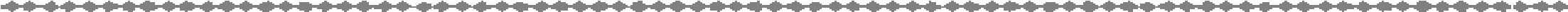 I am aware that the time commitment is for a minimum of 10 hours October 2021-June 2022. I understand that some of the information that will be shared by my mentor/mentee about his/her organization can be confidential in nature and I will respect this fact. I understand that the Mentoring Program Committee has the authority to make the decision as to whether or not I will be accepted or not the AFP Southeastern Wisconsin Chapter Mentoring Program. Signature:  	 	__ 	 	 	 	  	Date:   	 	 Please return this application via email to:  chapteradmin@afpsewi.org Application and resume must be received no later than 4:00pm Friday, September 30, 2021. A maximum of 10 mentees & 10 mentors will be selected and matched for the program.  You will be notified by the Mentoring Program Committee via e-mail on October 1.

Please direct any questions to Committee Chair, Patrick Snyder psnyder@bizstarts.com All mentors and mentees are expected to attend the orientation session and kick off October 7.Make sure you have the following documents:  ___ Application (filled and signed) ___ Resume ___ Response to additional information requested
*The information collected on this form will be used solely for the purpose of determining a match with a mentee (or mentor) and communication about said program as part of the AFP Southeastern Wisconsin Mentoring Program. 